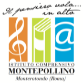 Ministero dell’Istruzione, dell’Università e della Ricerca  Ufficio Scolastico Regionale per il LazioISTITUTOCOMPRENSIVO “ L. CAMPANARI” – MonterotondoAi genitori degli alunni delle classi quinte Scuola Primaria Per l’AS 2019/20  l’Istituto  avvierà corsi di potenziamento linguistico di inglese, finalizzati alla Certificazione Trinity a partire da Dicembre2019.I corsi, della durata di 18/20 ore ciascuno, saranno tenuti da un docente madrelingua e si svolgeranno  nella sede centrale il giovedì con orari pomeridiani a partire dalle 16,10. Gli alunni saranno suddivisi in gruppi, organizzati in base al livello di competenza. Il  costo annuale del corso ammonterà  a circa 70 euro, e  potrà subire variazioni  in base al numero dei partecipanti. L’esame di Certificazione per il primo Grade ha un costo di circa 40 euro.Il pagamento avverrà tramite bollettino e sarà diviso in due rate. La prima sarà un acconto di 40 euro, la seconda sarà a saldo del corso più costo della tassa d’ esame.I genitori interessati all’iscrizione del proprio figlio dovranno firmare il modulo sottostante per accettazione e consegnarlo ai referenti di Plesso entro Venerdì 15/11/2019. NB Il corso sarà vincolato dall’adesione di un numero minimo di partecipanti.La referente del progetto è la prof.ssa Granata Rosa.IL DIRIGENTE SCOLASTICO         (Luca Rinaldo Villani) ........................................................................................................................         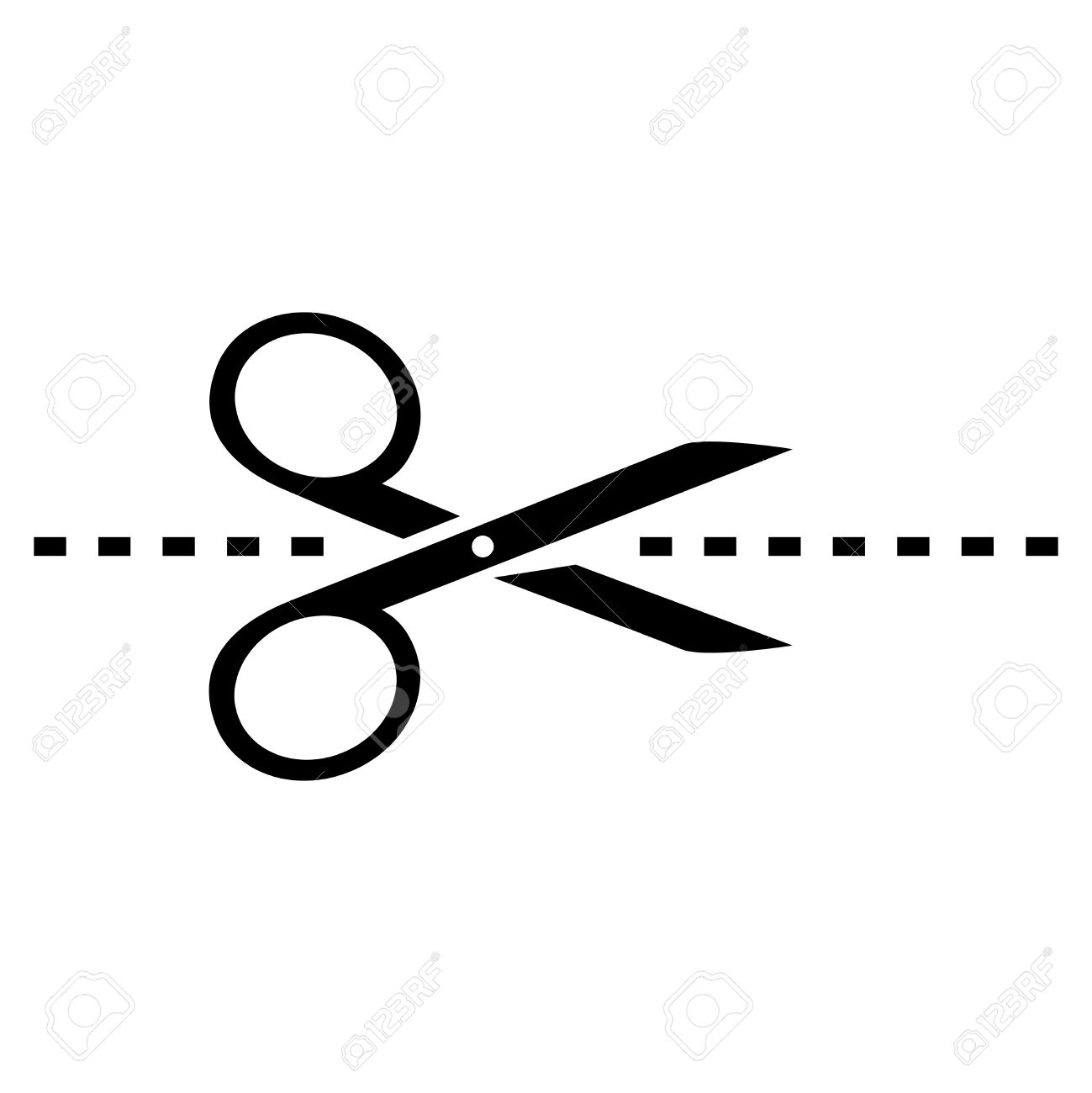 I sottoscritti_________________________e____________________________Genitori di____________________________________classe___________, autorizzano_    l_ proprio figlio/a a partecipare al corso di Lingua Inglese finalizzato alla Certificazione Trinity. Monterotondo,.........................................................                    Firma………………………………………………..…………………………………………Si prega di fornire l’indirizzo e-mail di un genitore per eventuali comunicazioni da parte della scuolaIndirizzo e-mail……………………………………………………………